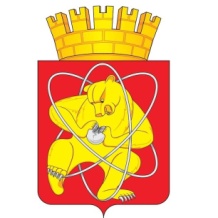 Муниципальное образование «Закрытое административно – территориальное образование Железногорск Красноярского края»СОВЕТ ДЕПУТАТОВ  ЗАТО  г.ЖЕЛЕЗНОГОРСК РЕШЕНИЕ25 ноября 2014  г.                                                                                                                                52-265Рг.ЖелезногорскО внесении изменений в решение Совета депутатов ЗАТО г.Железногорск от 04.10.2007 № 31-195Р ”Об утверждении Положения о местных налогах на территории ЗАТО Железногорск”В соответствии с Федеральным законом от 04.10.2014 № 284-ФЗ "О внесении изменений в статьи 12 и 85 части первой и часть вторую Налогового кодекса Российской Федерации и признании утратившим силу Закона Российской Федерации "О налогах на имущество физических лиц", Федеральным законом от 06.10.2003 № 131-ФЗ «Об общих принципах организации местного самоуправления в Российской Федерации», Уставом ЗАТО Железногорск, Совет депутатов Р Е Ш И Л:Внести в "Положение о местных налогах на территории ЗАТО Железногорск", утвержденное решением Совета депутатов ЗАТО г. Железногорск от 04.10.2007 № 31-195Р "Об утверждении Положения о местных налогах на территории ЗАТО Железногорск" следующие изменения:1.1. В абзаце первом Положения слова: «Законом РФ от 09.12.1991 № 2003-1 ”О налогах на имущество физических лиц”» исключить.1.2. Подраздел 3.1. раздела III изложить в новой редакции:«3.1. НАЛОГ НА ИМУЩЕСТВО ФИЗИЧЕСКИХ ЛИЦ3.1.1. Налог на имущество физических лиц на территории ЗАТО Железногорск устанавливается и вводится в соответствии с Налоговым кодексом РФ и настоящим Положением.3.1.2. Ставки налога.3.1.2.1. Ставки налога на строения, помещения и сооружения устанавливаются в зависимости от суммарной инвентаризационной стоимости объектов налогообложения, умноженной на коэффициент - дефлятор (с учетом доли налогоплательщика в праве общей собственности на каждый из таких объектов) в следующих размерах:3.1.3.  Льготы по налогу.3.1.3.1. Помимо льгот, предусмотренных федеральным законодательством, налог на имущество физических лиц не уплачивается:- несовершеннолетними детьми-сиротами, оставшимися без попечения родителей, находящимися на полном государственном обеспечении, под опекой (попечительством).».1.3. Подпункт 3 пункта  3.2.2.1 исключить.1.4. Пункт 3.2.3.3. исключить.1.5. Подпункт 5 пункта 3.2.4.1изложить в новой редакции: «инвалиды I и II  групп инвалидности;». 2.	Контроль за исполнением настоящего решения возложить на председателя комиссии по бюджету, финансам и налогам А.И.Коновалова.3.	Настоящее решение вступает в силу с 1 января 2015 года, но не ранее чем по истечении одного месяца со дня его  официального опубликования и не ранее 1-го числа очередного налогового периода по соответствующему налогу.Глава ЗАТО г.Железногорск  				      	               В.В. МедведевСуммарная инвентаризационная стоимость объектов налогообложения, умноженная на коэффициент - дефлятор (с учетом доли налогоплательщика в праве общей собственности на каждый из таких объектов)Ставка налога, %До 300 тыс. рублей (включительно)                 0,099Свыше  300  тыс.  рублей  до   500   тыс.   рублей (включительно): - жилой дом; квартира; комната; дача; доля в праве общей  собственности  на  жилой   дом,   квартиру, комнату, дачу  - гараж;  иное  строение,  помещение,  сооружение, доля в  праве  общей  собственности на гараж, иное строение, помещение, сооружение                                                                                    0,110,15Свыше  500  тыс.  рублей   до   1000   тыс.   руб. (включительно): - жилой дом; квартира; комната; дача; доля в праве общей  собственности  на  жилой   дом,   квартиру,  комнату, дачу- гараж;  иное  строение,  помещение,  сооружение, доля в  праве  общей  собственности на гараж, иное строение, помещение, сооружение                                                                                                                    0,310,5Свыше  1000  тыс.  рублей: - жилой дом; квартира; комната; дача; доля в праве общей  собственности  на  жилой   дом,   квартиру,  комнату, дачу- гараж;  иное  строение,  помещение,  сооружение, доля в  праве  общей  собственности на гараж, иное строение, помещение, сооружение                                                                                                                    0,311,0